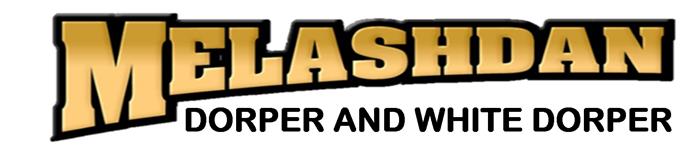 Welcome you to our10th Annual on Property saleIn conjunction with Auctions Plus Melashdan Rams bred with a strong focus on  Meat, Fertility & StructureProud to offer our top selection of56 July - August 2018 White Dorper Rams16 April - June 2018 Dorper RamsTyped by DSSA Inspector Wicus Cronje 26th AugustSale weights and ASBV’s @ 24th August ASBV’s highlighted Blue indicates top 10%   Green indicates top 20% HEALTHOJD - RBPSA - Abattoir 500Stock eligible to All StatesBrucellosis Accredited - 1288Dermatosparaxis - NegativeLambplan - ASBV`SNew Sires - first time offered.Burrawang 130160 – Good early growth. Proven Burrawang SireBurrawang 140008 – A Leading Sire in 2018 Sheep genetics for EMD & Fat.  Proven Burrawang SireBurrawang 160004 – T5. Wet ram, well-muscled, producing early maturing lambs. Positive Breeding values Etiwanda 160470   Future 160523Melashdan White Dorper Stud WD537 establish in 2008 & Melashdan Dorper Stud D537 in 2015Melashdan is a dryland cereal and mix farming property on Eyre Peninsula in South AustraliaSale DisclaimerEvery care has been taken in compiling this catalogue to ensure accuracy, but no responsibility is accepted for any errors or incorrect description which may have occurred..Regards, Gary & Janice FiegertPh: 08 8688 0063      Mobile: Gary 0428 330 779   Janice 0427 780 063 Email: gjfiegert@activ8.net.au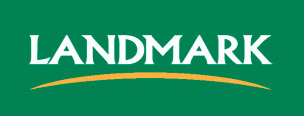 Landmark Agent – Justin Thompson - 0427 130 124Landmark Stud Stock Auctioneer – Leo Redden – 0408 806 021